SELDEN MEDICAL CENTRE 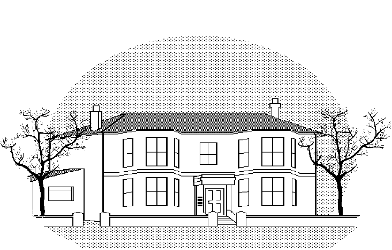 PATIENT COMPLAINT/CONCERN FORMDate and time complaint/problem received …………..(date) …………(time)Details of the patient with a complaint/problem:Name:   __________________________________________________________________Address:  ___________________________________________________________Telephone Number:  ___________________ Name of the person reporting the complaint/problem (if different from the above):Name: ______________________________________________________________Address: ____________________________________________________________Telephone Number:  __________________________________________________Has signed consent from the patient been received if not complainant?  YES/NOFull details of complaint/problem:__________________________________________________________________________________________________________________________________________________________________________________________________________________________________________________________________________________________________________________________________________________________________________________________________________________ Continue on reverse if necessary__________________________________________________________________________________________________________________________________________________________________________________________________________________________________________________________________________________________________________________________________________________________________________________________________________________Complainant’s Signature: ………………………………………….. Date ………….Name of staff member who received this complaint ………………………………..Details of any Action taken___________________________________________________________________________________________________________________________________________________________________________________________________________Signed ……………………………………………………………..  Date ……………………….